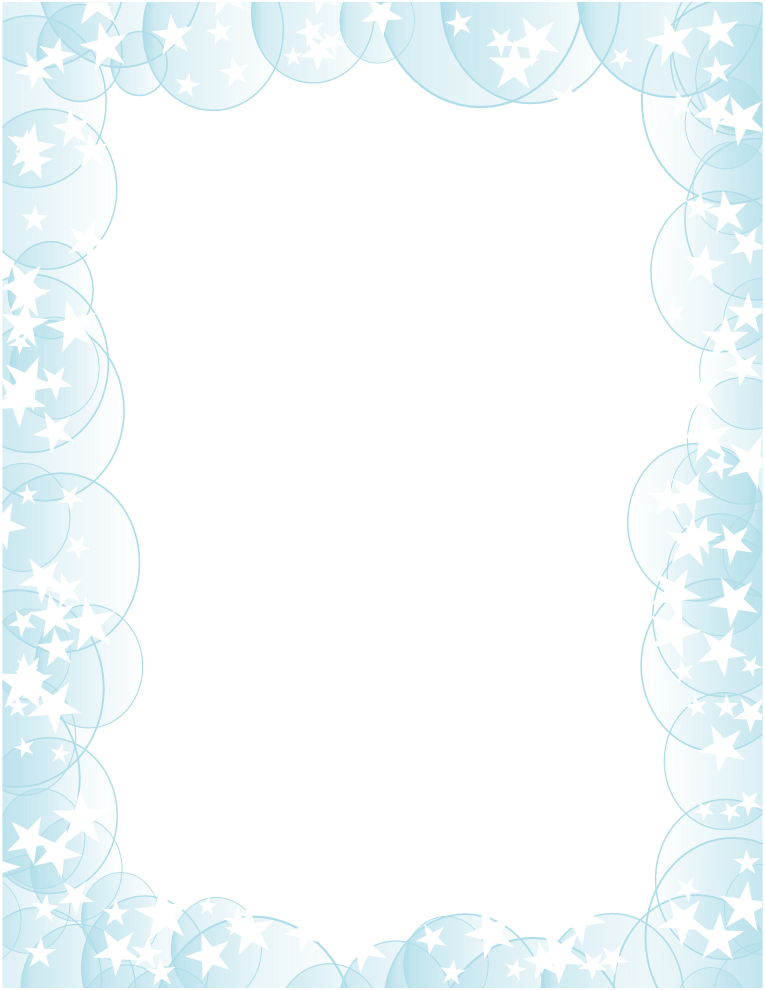 Help Your Child Become a Better ReaderQuestions to ask your child while reading fiction text.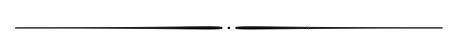 Who is the main character?What is the setting of the story?  Does the setting change?What was the problem of the story and how was it solved?Did the character change in the story?  How?How are you like the main character?  How are you different?What do you predict will happen next in the story?Why do you think the author chose the title of the story?Do you like the title of the story?  Why or why not?Can you think of a different title for the story?Which character from the story would you chose to have as your friend?  Why?Which part of the story was the most exciting?  Why?Did you like the end of the story?  Why or why not?Which part of the story could really happen?  Which parts could not happen?